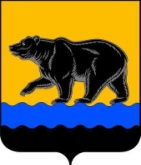 АДМИНИСТРАЦИЯ ГОРОДА НЕФТЕЮГАНСКАпостановление21.01.2022											   № 75-пО мерах по реализации решения Думы города Нефтеюганскаот 22.12.2021 № 51-VII «О бюджете города Нефтеюганска на 2022 год и плановый период 2023 и 2024 годов»В соответствии со статьей 215.1 Бюджетного кодекса Российской Федерации, в целях реализации решения Думы города Нефтеюганска                        от 22.12.2021 № 51-VII «О бюджете города Нефтеюганска на 2022 год и плановый период 2023 и 2024 годов», активизации работы по мобилизации доходов в бюджет города Нефтеюганска, обеспечения сбалансированности местного бюджета, повышения качества и эффективности управления финансовыми ресурсами администрация города Нефтеюганска постановляет: 1.Принять к исполнению бюджет города Нефтеюганска на 2022 год и плановый период 2023 и 2024 годов.2.Утвердить план мероприятий по росту доходов, оптимизации расходов бюджета и сокращению муниципального долга муниципального образования город Нефтеюганск на 2022 год и плановый период 2023 и 2024 годов согласно приложению к постановлению.3.Заместителю главы города – директору департамента финансов администрации города Нефтеюганска Н.С.Халезовой ежеквартально до           15 числа (за четвертый квартал – до 20 числа) месяца, следующего за отчетным кварталом, представлять в Департамент финансов Ханты-Мансийского автономного округа – Югры сводную информацию о выполнении плана мероприятий по росту доходов, оптимизации расходов бюджета и сокращению муниципального долга муниципального образования город Нефтеюганск на 2022 год и плановый период 2023 и 2024 годов.4.Главным администраторам доходов, главным распорядителям бюджетных средств города Нефтеюганска ежеквартально до 5 числа                    (за четвертый квартал - до 15 числа) месяца, следующего за отчетным кварталом, предоставлять в департамент финансов администрации города Нефтеюганска информацию о выполнении плана мероприятий по росту доходов, оптимизации расходов бюджета и сокращению муниципального долга муниципального образования город Нефтеюганск на 2022 год и плановый период 2023 и 2024 годов.5.Главным администраторам доходов бюджета, главным распорядителям бюджетных средств города Нефтеюганска назначить должностных лиц, ответственных за реализацию настоящего постановления. В десятидневный срок после подписания настоящего постановления предоставить информацию           о назначении должностных лиц, ответственных за реализацию настоящего постановления, в департамент финансов администрации города Нефтеюганска.6.Установить, что муниципальные заказчики города Нефтеюганска    заключают муниципальные контракты (договоры) о поставке товаров, выполнении работ, оказании услуг на условиях оплаты по факту поставки товаров, выполнения работ, оказания услуг за исключением случаев, при которых авансовые платежи предусмотрены Федеральными нормативными правовыми актами, Федеральными и региональными отраслевыми актами, регулирующими порядок и особенности расчетов в отношении отдельных товаров, работ и услуг.7.Установить, что муниципальные заказчики города Нефтеюганска при заключении муниципальных контрактов (договоров) о поставке товаров, выполнении работ, оказании услуг вправе предусматривать авансовые платежи до 100 процентов (включительно) от цены муниципального контракта (договора), но не более доведенных лимитов бюджетных обязательств, подлежащих исполнению за счет средств местного бюджета в соответствующем финансовом году:а)предоставление услуг почтовой связи;б)предоставление услуг по различным видам страхования;в)закупке печатных и электронных изданий (в том числе о подписке на периодические печатные и электронные издания, об оказании услуг по предоставлению доступа к электронным изданиям);г)предоставление услуг дополнительного профессионального образования, об обучении на курсах повышения квалификации, курсов профессиональной переподготовки, участие в семинарах, конференциях, форумах, конкурсах;д)приобретение авиа- и железнодорожных билетов, оплата проживания в командировках;е)предоставление нотариальных услуг (оплата нотариального тарифа за совершение нотариальных действий);ж)приобретение жилых помещений, в том числе которые будут созданы в будущем, в муниципальную собственность, в том числе путем участия в долевом строительстве многоквартирного жилого дома.8.Установить, что муниципальные заказчики города Нефтеюганска при заключении муниципальных контрактов (договоров) о поставке товаров, выполнении работ, оказании услуг вправе предусматривать авансовые платежи до 30 процентов (включительно) от цены муниципального контракта (договора), но не более доведенных лимитов бюджетных обязательств, подлежащих исполнению за счет средств местного бюджета в соответствующем финансовом году от цены муниципального контракта (договора) об оказании услуг связи (за исключением почтовой), услуг по организации спортивно-тренировочных смен в детских лагерях и организации питания в лагерях с дневным пребыванием детей, приобретении путевок в организации отдыха детей и их оздоровления.9.Установить, что муниципальные заказчики города Нефтеюганска     осуществляют оплату по муниципальным контрактам (договорам) энергоснабжения, теплоснабжения, газоснабжения, холодного водоснабжения и водоотведения, оказания услуг по обращению с твердыми коммунальными отходами, проведения государственной экспертизы проектной документации и результатов инженерных изысканий, а также проведения государственной экологической экспертизы в соответствии с нормативными правовыми актами Российской Федерации. Заключение муниципальных контрактов (договоров) на иных условиях не допускается.10.Установить, что бюджетные и автономные учреждения города Нефтеюганска при заключении контрактов (договоров) о поставке товаров, выполнении работ, оказании услуг, предусматривающих авансовые платежи, соблюдают требования, установленные пунктами 6, 7, 8, 9 настоящего постановления.11.Казначейское сопровождение средств бюджета города Нефтеюганска, определенных пунктом 23 решения Думы города Нефтеюганска                        от 22.12.2021 № 51-VII «О бюджете города Нефтеюганска на 2022 год и плановый период 2023 и 2024 годов», осуществляется на лицевых счетах участников казначейского сопровождения, открываемых в департаменте финансов администрации города Нефтеюганска в установленном им порядке.12.Главные распорядители средств бюджета города Нефтеюганска не позднее 30-го рабочего дня со дня поступления получателем средств из бюджета (юридическим лицам, в том числе некоммерческим организациям, крестьянским (фермерским) хозяйствам, индивидуальным предпринимателям) средств в качестве возврата дебиторской задолженности прошлых лет, источником финансового обеспечения которых являются субсидии, указанные в пункте 11 настоящего постановления, принимают решения об использовании указанных средств для достижения целей, установленных при их предоставлении.При отсутствии решений, указанных в абзаце первом настоящего пункта, на 30-й рабочий день со дня поступления сумм возврата дебиторской задолженности прошлых лет средства от возврата дебиторской задолженности подлежат перечислению получателями средств из бюджета (юридическими лицами, в том числе некоммерческими организациями, крестьянскими (фермерскими) хозяйствами индивидуальными предпринимателями) в доход бюджета города Нефтеюганска.   13.Департаменту по делам администрации города (Белякова С.В.) разместить постановление на официальном сайте органов местного самоуправления города Нефтеюганска в сети Интернет.14.Постановление вступает в силу после его официального подписания и распространяется на правоотношения, возникшие с 01.01.2022.Глава города Нефтеюганска                                                                        Э.Х.Бугай  Приложение  к постановлению администрации города	от 21.01.2022 № 75-п			   № 69-пПлан мероприятий по росту доходов, оптимизации расходов бюджета и сокращению муниципального долга муниципального образования город Нефтеюганск на 2022 год и плановый период 2023 и 2024 годовг.Нефтеюганск№п/пНаименование мероприятияОтветственный исполнительСрок исполненияПроект нормативного правового акта или иной документЦелевой показательЗначение целевого показателяЗначение целевого показателяЗначение целевого показателяОжидаемый эффект (тыс. рублей)Ожидаемый эффект (тыс. рублей)Ожидаемый эффект (тыс. рублей)№п/пНаименование мероприятияОтветственный исполнительСрок исполненияПроект нормативного правового акта или иной документЦелевой показатель2022 год2023 год2024 год2022 год2023 год2024 год1234567891011121. Мероприятия по росту доходов бюджета муниципального образования1. Мероприятия по росту доходов бюджета муниципального образования1. Мероприятия по росту доходов бюджета муниципального образования1. Мероприятия по росту доходов бюджета муниципального образования1. Мероприятия по росту доходов бюджета муниципального образования1. Мероприятия по росту доходов бюджета муниципального образования1. Мероприятия по росту доходов бюджета муниципального образования1. Мероприятия по росту доходов бюджета муниципального образования1. Мероприятия по росту доходов бюджета муниципального образования1. Мероприятия по росту доходов бюджета муниципального образования1. Мероприятия по росту доходов бюджета муниципального образования1. Мероприятия по росту доходов бюджета муниципального образования1.1Проведение конкурсных процедур в отношении земельных участков, находящихся в муниципальной собственности, а также государственная собственность на которые не разграничена, и распоряжение которыми в соответствии с законодательством РФ осуществляется органами местного самоуправления, информация о которых опубликована на официальном сайте администрации города НефтеюганскаДепартамент градостроительства и земельных отношений  администрации городадо  31 декабря          2022 года  до  31 декабря          2023 года  до  31 декабря          2024 года  Сводный план-график проведения аукционов по продаже и (или) предназначенных для реализации инвестиционных проектов в муниципальном образовании город Нефтеюганск на 2022 годЗаключенный договор о предоставлении земельного участка, шт.2222 500,02 500,02 500,01.1Проведение конкурсных процедур в отношении земельных участков, находящихся в муниципальной собственности, а также государственная собственность на которые не разграничена, и распоряжение которыми в соответствии с законодательством РФ осуществляется органами местного самоуправления, информация о которых опубликована на официальном сайте администрации города Нефтеюганскадо  31 декабря          2022 года  до  31 декабря          2023 года  до  31 декабря          2024 года  Сводный план-график проведения аукционов по продаже и (или) предназначенных для реализации инвестиционных проектов в муниципальном образовании город Нефтеюганск на 2022 годЗаключенный договор о предоставлении земельного участка, шт.2222 500,02 500,02 500,01.2Сокращение дебиторской                                                   задолженностиДума города НефтеюганскаДо 31 декабря 2022 года        Проект решения Думы города Нефтеюганска           «О внесении изменений в решение Думы города Нефтеюганска                     «О бюджете города Нефтеюганска на 2022 год и плановый период 2023  и  2024 годов»Прирост доходов к первоначально утвержденной сумме неналоговых доходов бюджета, %0,63,01.2Сокращение дебиторской                                                   задолженностиДепартамент образования и молодежной политики администрации городаДо 31 декабря 2022 года        Проект решения Думы города Нефтеюганска           «О внесении изменений в решение Думы города Нефтеюганска                     «О бюджете города Нефтеюганска на 2022 год и плановый период 2023  и  2024 годов»Прирост доходов к первоначально утвержденной сумме неналоговых доходов бюджета, %0,61 109,11.2Сокращение дебиторской                                                   задолженностиДепартамент муниципального имущества администрации городаДо 31 декабря 2022 года        Проект решения Думы города Нефтеюганска           «О внесении изменений в решение Думы города Нефтеюганска                     «О бюджете города Нефтеюганска на 2022 год и плановый период 2023  и  2024 годов»Прирост доходов к первоначально утвержденной сумме неналоговых доходов бюджета, %0,6843,71.2Сокращение дебиторской                                                   задолженностиДепартамент финансов администрации городаДо 31 декабря 2022 года        Проект решения Думы города Нефтеюганска           «О внесении изменений в решение Думы города Нефтеюганска                     «О бюджете города Нефтеюганска на 2022 год и плановый период 2023  и  2024 годов»Прирост доходов к первоначально утвержденной сумме неналоговых доходов бюджета, %0,60,11.2Сокращение дебиторской                                                   задолженностиКомитет физической культуры и спорта администрации городаДо 31 декабря 2022 года        Проект решения Думы города Нефтеюганска           «О внесении изменений в решение Думы города Нефтеюганска                     «О бюджете города Нефтеюганска на 2022 год и плановый период 2023  и  2024 годов»Прирост доходов к первоначально утвержденной сумме неналоговых доходов бюджета, %0,60,21.2Сокращение дебиторской                                                   задолженностиДепартамент градостроительства и земельных отношений администрации городаДо 31 декабря 2022 года        Проект решения Думы города Нефтеюганска           «О внесении изменений в решение Думы города Нефтеюганска                     «О бюджете города Нефтеюганска на 2022 год и плановый период 2023  и  2024 годов»Прирост доходов к первоначально утвержденной сумме неналоговых доходов бюджета, %0,6500,01.2Сокращение дебиторской                                                   задолженностиДепартамент жилищно-коммунального хозяйства администрации городаДо 31 декабря 2022 года        Проект решения Думы города Нефтеюганска           «О внесении изменений в решение Думы города Нефтеюганска                     «О бюджете города Нефтеюганска на 2022 год и плановый период 2023  и  2024 годов»Прирост доходов к первоначально утвержденной сумме неналоговых доходов бюджета, %0,6200,01.3Анализ эффективности осуществляемых ранее мер поддержки и стимулирования деятельности субъектов малого предпринимательстваДепартамент экономического развития администрации городадо  31 декабря          2022 года  до  31 декабря          2023 года  до  31 декабря          2024года  Постановление администрации города Нефтеюганска от 15.11.2018 № 603-п «Об утверждении муниципальной программы города Нефтеюганска«Социально-экономическое развитие города Нефтеюганска»» (с изменениями, внесенными постановлениями администрации города Нефтеюганска от 14.02.2019 № 66-п, от 27.03.2019 № 136-п, от 18.04.2019 № 177-п, от 15.05.2019 № 246-п, от 12.08.19 № 737-п, от 11.10.2019 № 1091-п, от 12.11.2019 № 1257-п, от 17.12.2019 № 1421-п, от 24.12.2019 № 1471-п, от 06.02.2020 № 133-п, от 11.03.2020 № 381-п, от 18.05.2020 № 748-п, от 18.06.2020 № 935-п, от 22.09.2020 № 1574-п, от 05.10.2020 № 1684-п, от 18.11.2020 № 2002-п, от 14.12.2020 № 2193-п, от 01.03.2021 № 253-п, от 15.04.2021 № 519-п, от 08.06.2021 № 876-п, от 08.09.2021 № 1499-п, от 14.10.2021 № 1749-п, от 06.12.2021 № 2051-п, от 07.12.2021 № 2058-п),постановление администрации города Нефтеюганска от 04.08.2021 № 130-нп «О порядке предоставления субсидий субъектам малого и среднего предпринимательства, осуществляющим деятельность на территории города Нефтеюганска»Увеличение прочих поступлений доходов бюджета города, тыс.руб460,0460,0460,0460,0460,0460,02.      Мероприятия по оптимизации расходов бюджета муниципального образования2.      Мероприятия по оптимизации расходов бюджета муниципального образования2.      Мероприятия по оптимизации расходов бюджета муниципального образования2.      Мероприятия по оптимизации расходов бюджета муниципального образования2.      Мероприятия по оптимизации расходов бюджета муниципального образования2.      Мероприятия по оптимизации расходов бюджета муниципального образования2.      Мероприятия по оптимизации расходов бюджета муниципального образования2.      Мероприятия по оптимизации расходов бюджета муниципального образования2.      Мероприятия по оптимизации расходов бюджета муниципального образования2.      Мероприятия по оптимизации расходов бюджета муниципального образования2.      Мероприятия по оптимизации расходов бюджета муниципального образования2.      Мероприятия по оптимизации расходов бюджета муниципального образования2.1Расширить перечень и объёмы  платных услуг, оказываемых бюджетными и автономными учреждениями в соответствии с их Уставами, а также пересмотреть действующий порядок определения платы за оказание услуг (выполнение работ), с  определением эффективного уровня рентабельностиКомитет культуры и туризма администрации города до  31 декабря          2022 года  до  31 декабря          2023 года  до  31 декабря          2024 года  Внесение изменений в приказы учреждений на установление тарифов на оказание платных услугУвеличение объёма платных услуг, тыс.руб.7070707070702.1Расширить перечень и объёмы  платных услуг, оказываемых бюджетными и автономными учреждениями в соответствии с их Уставами, а также пересмотреть действующий порядок определения платы за оказание услуг (выполнение работ), с  определением эффективного уровня рентабельностиКомитет физической культуры и спорта администрации городадо  31 декабря          2022 года  до  31 декабря          2023 года  до  31 декабря          2024 года  Внесение изменений в приказы учреждений на установление тарифов на оказание платных услугУвеличение объёма платных услуг, тыс.руб.5005005005005005003.   Мероприятия по сокращению муниципального долга муниципального образования3.   Мероприятия по сокращению муниципального долга муниципального образования3.   Мероприятия по сокращению муниципального долга муниципального образования3.   Мероприятия по сокращению муниципального долга муниципального образования3.   Мероприятия по сокращению муниципального долга муниципального образования3.1Установление значения показателя соотношения муниципального долга к доходам бюджета города без учета безвозмездных поступленийДепартамент финансов администрации городаОтношение муниципального долга  к доходам бюджета города без учета безвозмездных поступлений,%не более 10,0не более 10,0не более 10,03.2Установить предельный годовой объем расходов на обслуживание муниципального долга не более 5% от общего годового объема расходов бюджета города, за исключением расходов, осуществляемых за счет субвенцийДепартамент финансов администрации городаОтношение объема расходов на обслуживание муниципального долга к общему объему расходов бюджета города без учета расходов, осуществляемых за счет субвенций,%не более 5,0не более 5,0не более 5,0